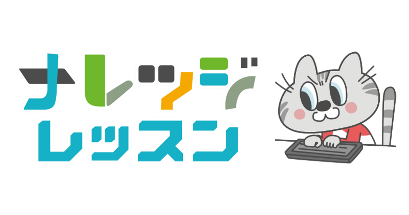 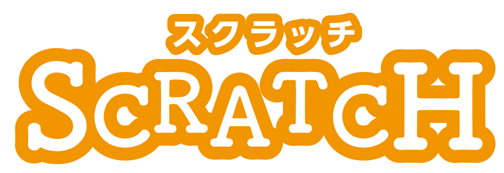 オリンピックのゲームを作ろうスキーゲーム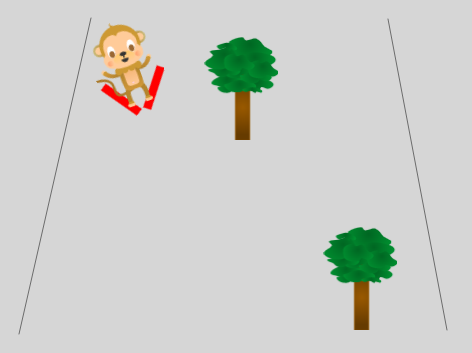 ＜基本＞イメージ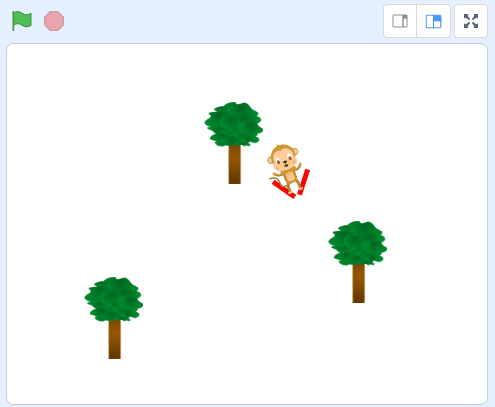 （基本1）サルをしてスキーをく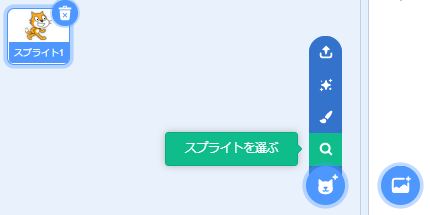 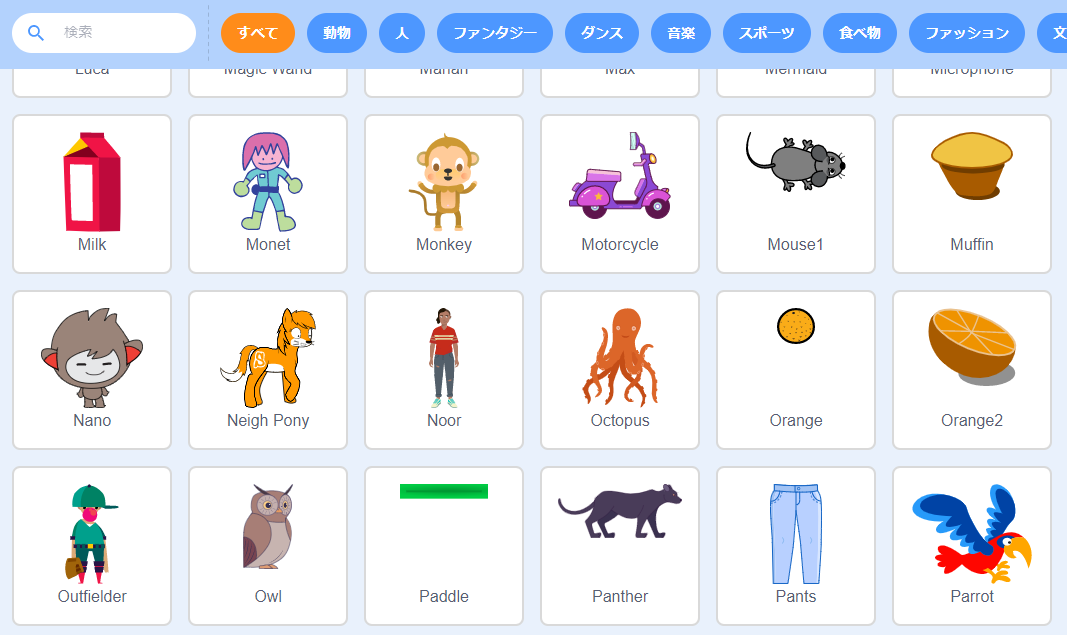 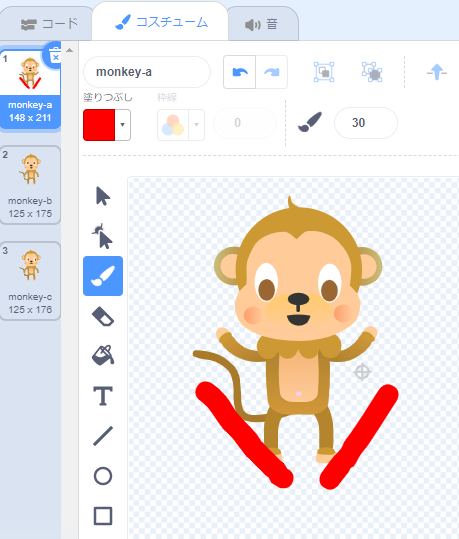 （基本2）サルをするプログラムを作る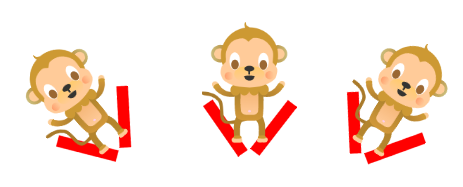 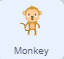 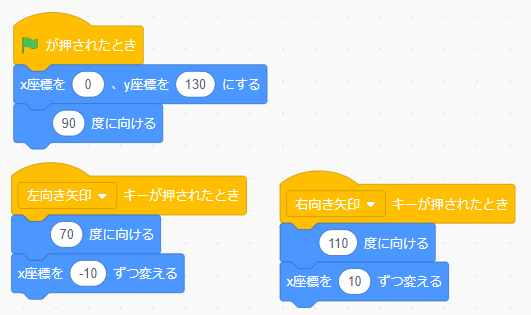 （基本3）木のスプライトを、ステージ下から上に進む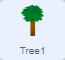 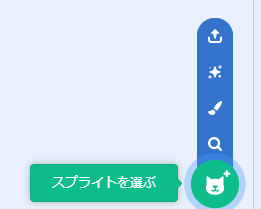 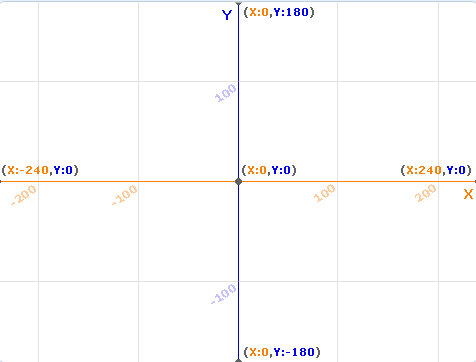 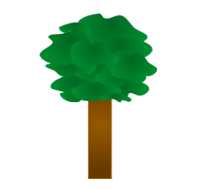 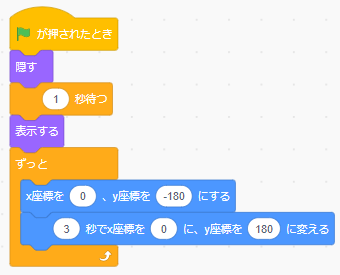 （基本4）1本目の木をコピーして、プログラムを少しえる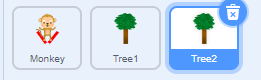 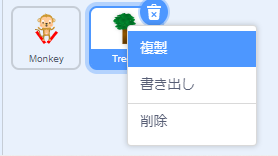 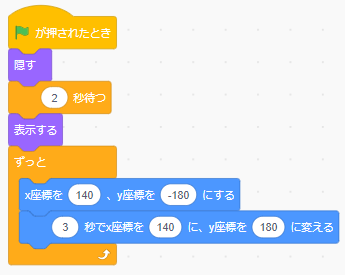 （基本5）2本目の木をコピーして、プログラムを少しえる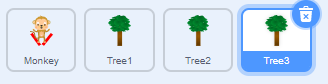 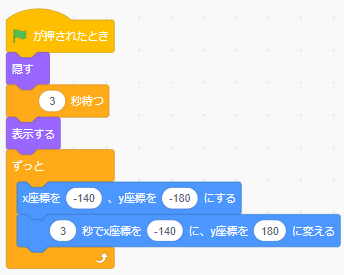 （基本6）サルが木にぶつかるプログラムを作る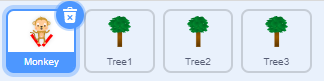 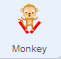 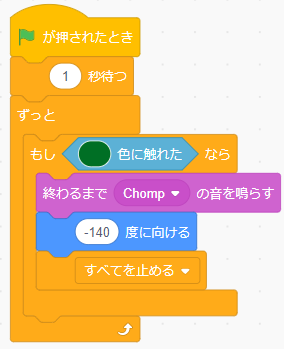 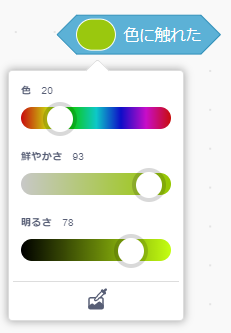 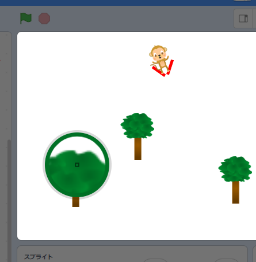 ＜応用＞イメージ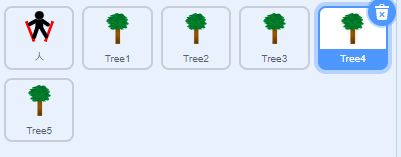 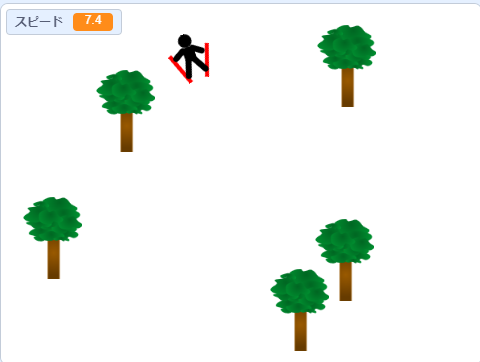 （応用1）プレイヤーをく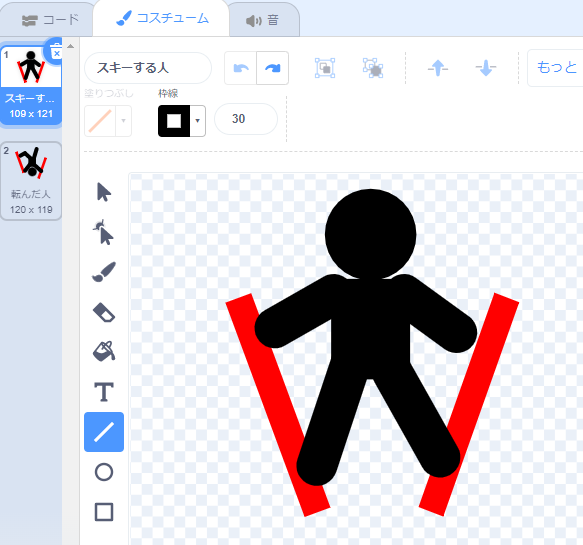 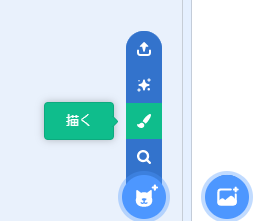 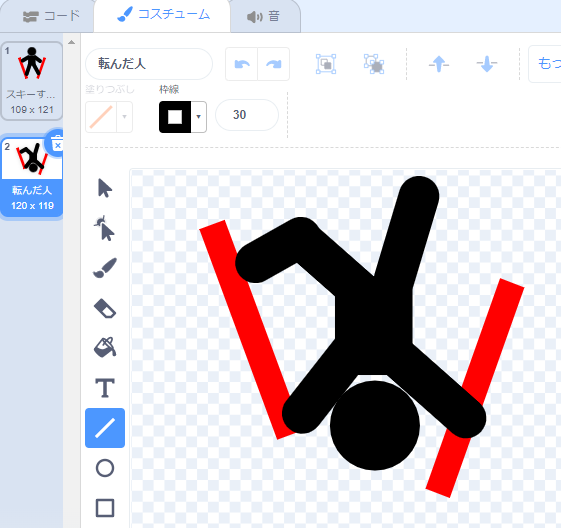 （応用2）プレイヤーのプログラムを作る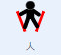 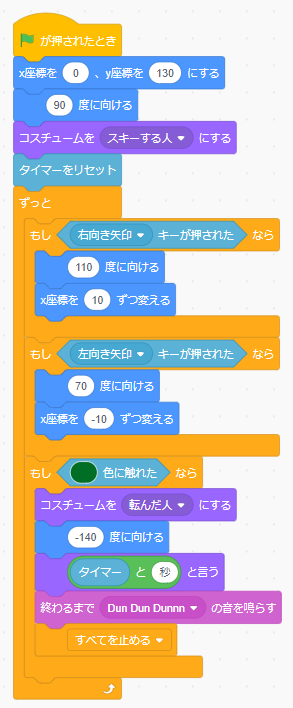 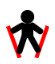 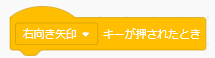 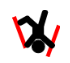 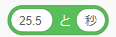 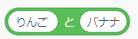 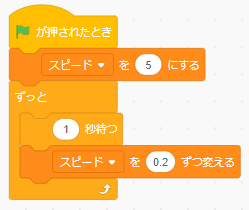 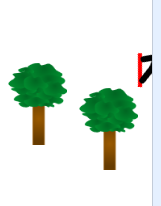 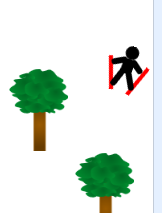 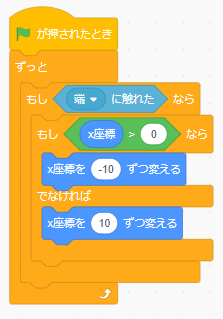 （応用3）ランダムな場所からあらわれる木のプログラム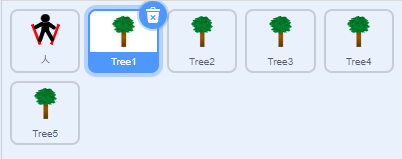 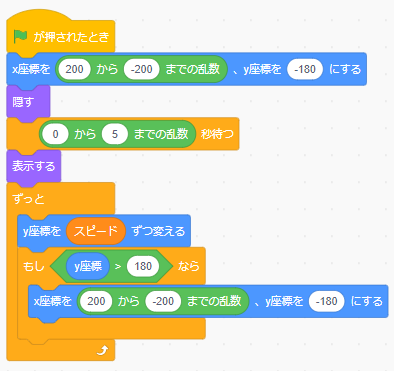 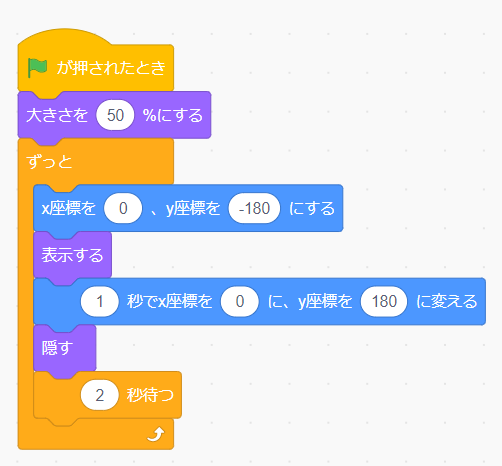 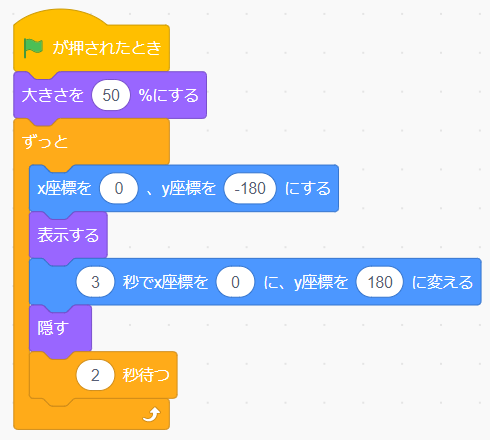 